Publicado en Madrid el 11/01/2019 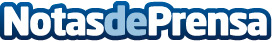 achtung! se lleva la cuenta global del Grupo Lufthansa  El Grupo Lufthansa ha elegido a la agencia de comunicación alemana achtung! para liderar sus actividades de relaciones públicas globales para todo su grupo de aerolíneas. Éstas incluyen las compañías Lufthansa, Austrian Airlines, Swiss, Eurowings y Brussels AirlinesDatos de contacto:fran ValmañaFJ Communications690813626Nota de prensa publicada en: https://www.notasdeprensa.es/achtung-se-lleva-la-cuenta-global-del-grupo Categorias: Internacional Viaje Comunicación Marketing Turismo E-Commerce Recursos humanos http://www.notasdeprensa.es